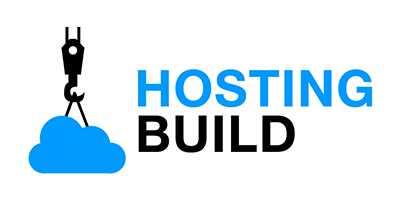 Lync 2013 checklist v.1.2
Actual for Skype for Business Server 2015Minimal hosted configurationBasic services:1 x Lync Front-End server1 x Lync Edge server1 x IIS ARR server (reverse proxy for Front-End services)Recommended by Hosting.BuildHigh available basic services:2 x Lync Front-End server2 x Lync Edge server2 x IIS ARR server (reverse proxy for Front-End services)Good features:1 x Persistent Chat serverif you want to users to be able to participate in multiparty, topic-based conversations that persist over time. To provide more capacity and increased reliability, your topology can include multiple computers running Persistent Chat Server. You cannot collocate Persistent Chat Server with other server roles in an Enterprise pool. However, you can collocate Persistent Chat Server on a Standard Edition server. Persistent chat requires a database and, if you implement persistent chat compliance, a persistent chat compliance database, but the databases can be collocated with the Archiving database, Monitoring database, or on the Back End Server of an Enterprise Edition Front End pool. For details about planning the appropriate Persistent Chat Server topology, see Planning for Persistent Chat Server in Lync Server 2013 in the Planning documentation.1 x Office Web Apps serverwhich is used with Office Web Applications in Lync Server 2013 to handle the sharing and rendering of Microsoft PowerPoint presentations.DNS recordsIn below example hosting.net is the internal domain and hosting.com is the external. Important: We assume you will not try to connect internal clients and all connections will be external (through Edge and IIS ARR).Internal DNS A recordsExternal DNS A RecordsDNS CNAME records (for each customer’s domain)DNS SRV records (for your and each customer’s domain)Ports used by Lync 2013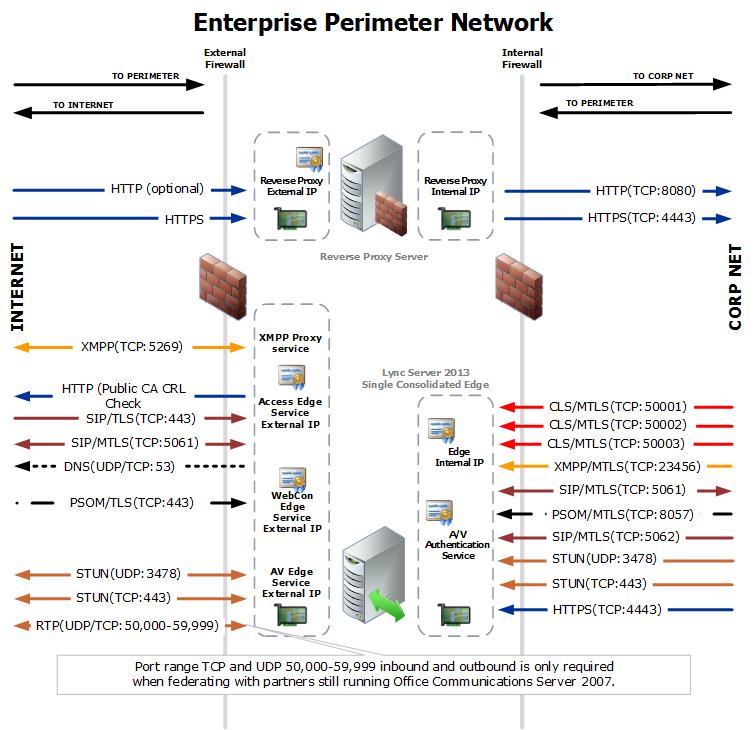 Detailed description: http://technet.microsoft.com/en-us/library/gg398798.aspx !!! Set-CsProxyConfiguration –Identity global –TreatAllClientsAsRemote $falseFQDN ExampleMaps toYour FQDN (fill this column)LyncPool01.hosting.netPool01 (DNS load balancing). Requires a DNS A record for the IP address of each Front End Server within the pool, mapping to the pool FQDN.Lyncfe01.hosting.netLyncfe02.hosting.netLyncfe03.hosting.net… Pool01 Front End Server (NODE 1).Pool01 Front End Server (NODE 2).Pool01 Front End Server (NODE 3).… EdgePool01.hosting.netEdge Pool01 (DNS load balancing). Requires a DNS A record for the IP address of each Edge Server within the pool, mapping to the pool FQDN.Lyncedge01.hosting.net
Lyncedge02.hosting.net
Lyncedge03.hosting.net
…Pool01 Edge Server (NODE 1).Pool01 Edge Server (NODE 2).Pool01 Edge Server (NODE 3).…FQDN ExampleMaps toYour FQDN (fill this column)sip.hosting.comEdge Serverwebcon.hosting.comEdge Serverav.hosting.comEdge Servermeet.hosting.comReverse Proxy serverdialin.hosting.comReverse Proxy serverlync.hosting.comReverse Proxy serverlyncdiscover.hosting.comReverse Proxy serverFQDN ExampleMaps toLyncdiscover.<sipdomain>lync.hosting.comFQDN ExampleMaps to_sipfederationtls._tcp.<sipdomain>sip.hosting.comport 5061_sip._tls.<sipdomain>sip.hosting.comport 443